MAGYAR LABDARÚGÓ SZÖVETSÉG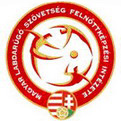 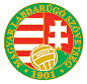 EDZŐKÉPZŐ KÖZPONTUEFA „B” TOVÁBBKÉPZÉSKPTKB 1404Gödöllő, 2014. augusztus 12.A jelentkezési lappal együtt (!!!) a licenckártya megújítás díját igazoló befizetés is beküldenő!JELENTKEZÉSI LAPHallgató neve: ……………………………………………………………………………………Születési hely, idő: ……………………………………………………………………………….Anyja neve: ………………………………………………………………………………………..Lakcíme, irányítószámmal: ……………………………………………………………(kötelezőAdóazonosító jel: …………………………………………………………………………………Telefonos elérhetőség: …………………………………………….:…………………(kötelező)E-mail: ……………………………………………………………………………………(kötelező)Munkahely neve, címe:……………………………………………………………………………..Legmagasabb iskolai végzettség:…………………………………………………………………UEFA B végzettség megszerzés ideje, ……………………Diploma száma: ……………….Jelenlegi sportbeli munka: …………………………………………………………………..,……Magánszemélynél pontos számlázási név, cím (amire a számlát kéri): ……………………………………………………………………………………………………………………………………………………………………………………………………Cég, egyesület, alapítvány számlázási név, cím és adószám(!): (amire a számlát kéri)…………………………………………………………………………………………………Kelt  ……………………………………………..AláírásA helyszínre igazolványképet hozzon magával,
amelynek hátoldalára a nevét és születési helyét, idejét írja fel!